아산정책연구원(원장 함재봉, www.asaninst.org)은 4월 2일(수) 오전 9시 30분 종로구 신문로 소재 연구원 1층 강당에서 “중국의 국력평가 – 다 영역적 접근”을 주제로 ‘아산중국회의 2014’를 개최한다. 이번 행사는 G2로 급부상한 중국 국력의 실체를 경제력, 군사력, 정치력 그리고 소프트파워 영역면에서 미국과 비교분석 한다. 특히, 이번 회의에서는 중국의 국력에 대한 일반적 평가와 한국의 관점이 어떻게 다른지도 평가한다.본 회의에는 유럽외교협의회(ECFR)의 프랑수아 고드몽(Francois Godement) 박사, 인디애나 대학의 스콧 케네디(S. Kennedy), 미 해군대학의 앤드류 에릭슨(Andrew Erickson), 호주국립대학의 에블린 고(Evelyn Goh), 푸단대학의 천즈민(Zhimin Chen) 등 세계적인 중국관련 석학들이 참여하여 심도 있는 토론과 분석을 내놓는다.행사 취재 및 인터뷰를 원하는 언론인은 아산정책연구원 홍보실(전화:02-3701-7377)로 3월 31일(월) 오후 12시까지 신청해 주시기 바랍니다.
(인터뷰 가능자: [참고자료1] Program 내 하이라이트 표시)*회의는 영어로 진행되며 동시통역이 제공됩니다. 
*[참고자료] Program. Participants BiographiesProgram* 노란색 인터뷰 가능연사Participants BiographiesOpening Remarks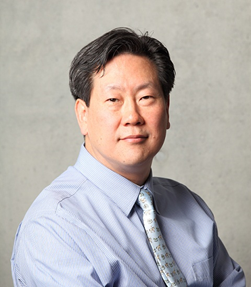 Hahm ChaibongPresidentThe Asan Institute for Policy StudiesHahm Chaibong is the President of the Asan Institute for Policy Studies. Previously, he was a Senior Political Scientist at the RAND Corporation (2007-2010), Professor in the School of International Relations and the Department of Political Science as well as the Director of the Korean Studies Institute at the University of Southern California (2005-2007), Director (D-1) of the Division of Social Sciences Research & Policy at UNESCO in Paris (2003-2005), and a Professor in the Department of Political Science at Yonsei University (1992-2005). He has been a Visiting Professor at Duke, Georgetown, and Princeton universities and a Visiting Fellow at the International Forum for Democratic Studies in Washington, D.C. Dr. Hahm is the author of numerous books and articles, including “South Korea’s Miraculous Democracy,” Journal of Democracy (2008), “The Two South Koreas: A House Divided,” The Washington Quarterly (2005), and Confucianism for the Modern World (co-edited with Daniel A. Bell, 2003). Dr. Hahm received a B.A. in economics from Carleton College and an M.A. and Ph.D. in political science from the Johns Hopkins University.Moderator-Editor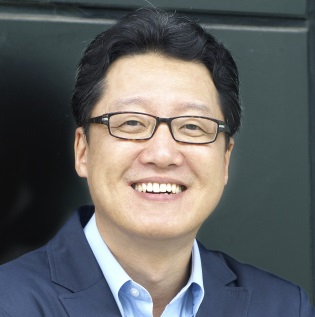 Chung Jae-HoProfessorSeoul National UniversityChung Jae-Ho is a Professor of Political Science and International Relations, and Director of the Program on U.S.-China Relations at Seoul National University. Professor Chung is a graduate of Seoul National University, Brown University, and the University of Michigan where he earned his doctorate degree in 1993. Before joining Seoul National University in 1996, he taught at the Hong Kong University of Science and Technology during 1993-96. He was also a CNAPS Fellow at the Brookings Institution during 2002-03, and Korea Foundation Visiting Professor at Renmin University of China in 2007. Professor Chung is the author or editor of fourteen books, including Central Control and Local Discretion in China (2000), Between Ally and Partner: Korea-China Relations and the United States (2007), and China’s Crisis Management (2011). Professor Chung is the founding coordinator of the Asian Network for the Study of Local China (ANSLoC: http://www.ansloc.net). Professor Chung is a recipient of Seoul National University’s Best Researcher Award in 2009. Professor Chung also received the Best Research Book Award by the Korean Association for International Studies in 2012.Presenters and Discussants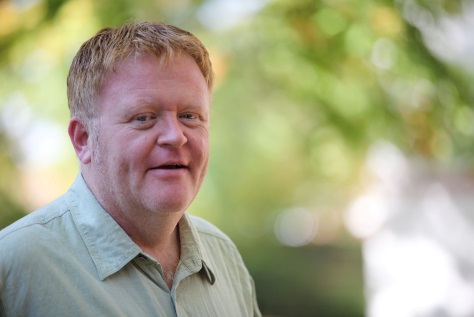 Shaun BreslinProfessorUniversity of WarwickShaun Breslin is a Professor of Politics and International Studies at the University of Warwick in the United Kingdom. He is also an Associate Fellow of the Chatham House Asia Programme at the Royal Institute of International Affairs and co-editor of The Pacific Review. He is currently the coordinator of a major European Commission funded research programme with sixteen global partners that focuses on the EU in a multipolar world. He has published four books, twelve edited collections/special issues, and over 80 refereed articles and chapters in edited collections—primarily on the (international) political economy of contemporary China and studies of comparative regionalism.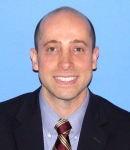 Michael S. ChaseSenior Political ScientistRAND CorporationMichael S. Chase is a Senior Political Scientist at the RAND Corporation and an Adjunct Professor in the China Studies and Strategic Studies Departments at Johns Hopkins University's School of Advanced International Studies (SAIS) in Washington, D.C. A specialist in China and Asia-Pacific security issues, he was previously an Associate Professor at the U.S. Naval War College (NWC) in Newport, Rhode Island, where he served as Director of the Strategic Deterrence Group in the Warfare Analysis and Research Department, and taught in the Department of Strategy and Policy. Prior to joining the faculty at NWC, he was a Research Analyst at Defense Group Inc. and an Associate International Policy Analyst at the RAND Corporation. He holds a Ph.D. in international affairs and M.A. in China studies from SAIS, and a B.A. in politics from Brandeis University. In addition, he studied Chinese at the Hopkins-Nanjing Center in Nanjing, China. He is the author of Taiwan's Security Policy, as well as numerous chapters and articles on China and Asia-Pacific security issues. His work has appeared in journals such as Asia Policy, Asian Security, China Brief, Survival, and the Journal of Strategic Studies. His current research focuses on Chinese military modernization, China's nuclear policy and strategy and nuclear force modernization, Taiwan's defense policy, and Asia-Pacific security issues.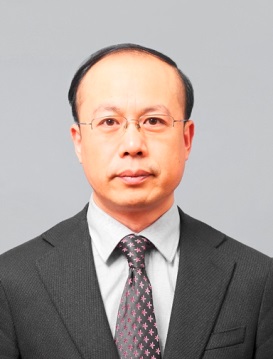 Chen ZhiminDeanSchool of International Relations and Public AffairsFudan UniversityChen Zhimin is the Dean of the School of International Relations and Public Affairs at Fudan University in Shanghai, China. He is a Professor of International Relations and a Jean Monnet Chair Professor of European foreign policy. He serves as a member on the advisory board or editorial committee of several international journals, including The Hague Journal of Diplomacy and Asia Europe Journal. His research interests include international relations theory, diplomacy studies, Chinese foreign policy, and EU studies. His major publications in Chinese include: China, the United States and Europe: Cooperation and Competition in a New Trilateral Relation (2011); Contemporary Diplomacy (2008); Foreign Policy Integration in European Union: A Mission Impossible? (2003), and Subnational Governments and Foreign Affairs (2001). He also co-edited China's Reforms and International Political Economy with David Zweig (2007). Professor Chen received all of his degrees from Fudan University. He was a Visiting Fellow at Harvard University (1996-1997) and a Visiting Scholar at Queen’s University, University of Durham, Lund University, Sciences Po, and Keio University.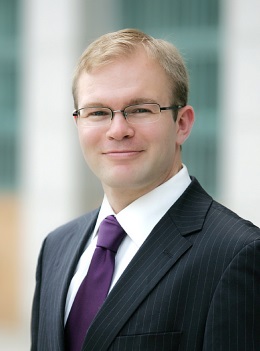 Andrew S. EriksonAssociate ProfessorU.S. Naval War CollegeAndrew S. Erickson is an Associate Professor in the Strategic Research Department at the U.S. Naval War College and a core founding member of the Department’s China Maritime Studies Institute (CMSI). He is an Associate in Research at Harvard University’s John King Fairbank Center for Chinese Studies (2008-present). Dr. Erickson also serves as an expert contributor to the Wall Street Journal’s China Real Time Report (中国实时报) for which he has authored or co-authored 26 articles. In 2013, he was deployed in the Pacific as a Regional Security Education Program Scholar aboard USS Nimitz (CVN68), Carrier Strike Group 11. The National Bureau of Asian Research awarded him the inaugural Ellis Joffe Prize for PLA Studies in 2012. Dr. Erickson was a Fellow in the Princeton-Harvard China and the World Program in residence at Harvard’s Center for Government and International Studies (2010-2011). He was a Fellow in the National Committee on U.S.-China Relations’ Public Intellectuals Program, and served as a scholar escort on a five-Member Congressional trip to Beijing, Qingdao, Chengdu, and Shanghai (2008-11). Dr. Erickson received his Ph.D. and M.A. in international relations and comparative politics from Princeton University, and graduated magna cum laude from Amherst College with a B.A. in history and political science.Francois Godement 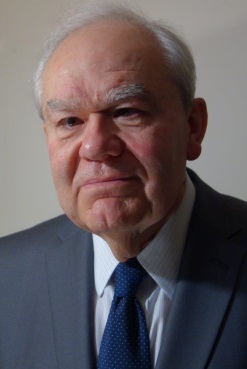 Director, Asia and China Programme European Council on Foreign Relations Francois Godement is a Professor of Political Science at Sciences Po in Paris, Director of the Asia and China Programme at the European Council on Foreign Relations, Research Associate at the Asia Centre, and Nonresident Senior Associate at the Carnegie Endowment for International Peace. He is also an outside consultant to the Policy Planning Directorate of the French Ministry of Foreign Affairs. A long time professor at the French Institute of Oriental Languages and Civilizations, Dr. Godement founded the Asia Centre in 2005 and co-founded the European committee of the Council for Security Cooperation in the Asia-Pacific (CSCAP) in 1995. Dr. Godement received the first Brienne award for the best geopolitical book of the year after publishing Que veut la Chine? De Mao au Capitalism (2012). Other recent publications from the European Council on Foreign Relations include Divided Asia: The Implications for Europe (2013), Xi Jinping’s China (2013), and China at the Crossroads (2012).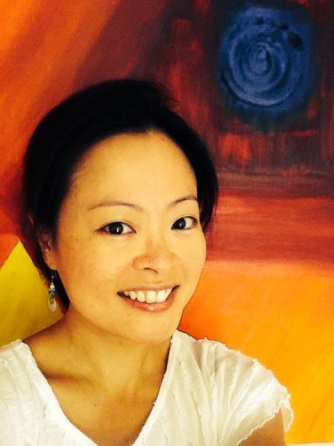 Evelyn GohShedden Professor of Strategic Policy StudiesAustralian National UniversityEvelyn Goh holds the Shedden Chair of Strategic Policy Studies at the School of International, Political & Strategic Studies at the Australian National University. Previously, she held faculty positions at Royal Holloway, University of London; the University of Oxford; and the Rajaratnam School of International Studies in Singapore, as well as visiting positions at the Woodrow Wilson Center, East-West Center Washington, and National University of Singapore’s Lee Kuan Yew School of Public Policy. She was an East Asia Institute Fellow in 2011 and a UK Economic & Social Research Council Mid-Career Fellow during 2011-12. She holds masters and doctoral degrees in international relations and an undergraduate degree in geography from the University of Oxford. She has published widely on U.S.-China relations and diplomatic history, regional security cooperation and institutions in East Asia, Southeast Asian strategies towards great powers, and environmental security. These publications include her latest book, The Struggle for Order: Hegemony, Hierarchy and Transition in Post-Cold War East Asia (2013), and Constructing the US Rapprochement with China, 1961-1974: From Red Menace to Tacit Ally (2004). 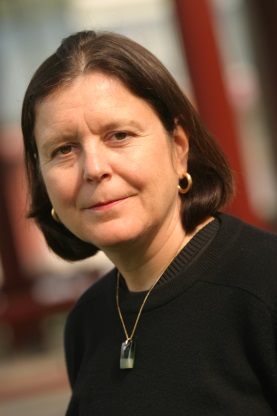 Linda JakobsonVisiting ProfessorThe United States Studies CentreUniversity of SydneyLinda Jakobson is a Visiting Professor at the United States Studies Centre, University of Sydney as of January 2014. She is also a Nonresident Fellow at the Lowy Institute for International Policy. From 2011 to 2013, she served as Director of the Institute's East Asia Program. Before moving to Sydney in 2011, she lived and worked in China for 20 years and published six books on Chinese and East Asian society. Her last position in Beijing was as Director of the China and Global Security Programme, and Senior Researcher at the Stockholm International Peace Research Institute (SIPRI). A Mandarin speaker, Ms. Jakobson has published extensively on China’s foreign policy, cross-strait relations, China’s energy security, and science & technology polices. Her publications include “Australia's Relations with China in Turbulence” (2014), China's Arctic Aspirations (with Jingchao Peng, 2012), Australia-China Ties: In Search of Political Trust (2011), and New Foreign Policy Actors in China (with Dean Knox, 2010). Ms. Jakobson’s research focuses on China’s foreign and security policy, Northeast Asian political dynamics, maritime security in Indo-Pacific Asia, Australia-China relations, and China's activities in the Arctic.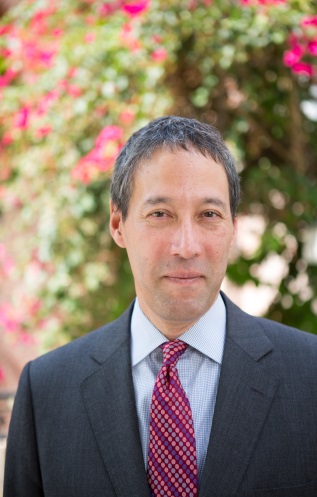 David C. KangProfessorUniversity of Southern CaliforniaDavid C. Kang is Professor of International Relations and Business at the University of Southern California (USC) with appointments in both the School of International Relations and the Marshall School of Business. At USC, he directs both the Korean Studies Institute and the East Asian Studies Center. Kang’s latest book is East Asia Before the West: Five Centuries of Trade and Tribute (2010). Kang is also author of China Rising: Peace, Power, and Order in East Asia (2007); Crony Capitalism: Corruption and Development in South Korea and the Philippines (2002), and Nuclear North Korea: A Debate on Engagement Strategies (co-authored with Victor Cha, 2005). A regular consultant for U.S. government agencies, Kang has also written opinion pieces in the New York Times, the Financial Times, the Washington Post, and the Los Angeles Times, and appears regularly in media such as CNN, BBC, and NPR. He received an A.B. with honors from Stanford University and his Ph.D. from University of California, Berkeley.   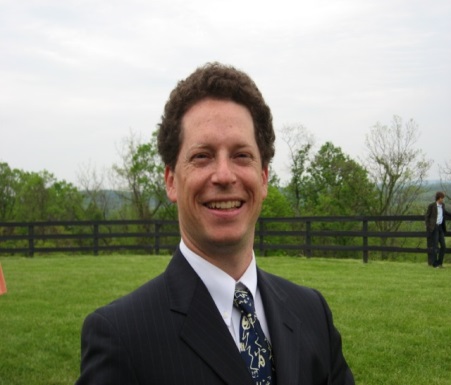 Scott KennedyAssociate ProfessorIndiana UniversityScott Kennedy is Director of the Research Center for Chinese Politics & Business, Associate Professor in the Departments of Political Science and East Asian Languages & Cultures, and Adjunct Professor in the Department of Business Economics and Public Policy at the Kelley School of Business, Indiana University. His research examines the role of business interest groups in China through several contexts including lobbying, industrial policy, global governance, and philanthropy. He is author of The Business of Lobbying in China (2005), and editor of China Cross Talk: The American Debate over China Policy since Normalization: A Reader (2003), Beyond the Middle Kingdom: Comparative Perspectives on China’s Capitalist Transformation (2011), and From Rule Takers to Rule Makers: The Growing Role of Chinese in Global Governance (with Shuaihua Cheng, 2012). From late 2011 to early 2014, he also wrote a regular series of reports for GaveKal Dragonomics on China's economic policy process economic policy. He is currently preparing an edited volume, The Dragon's Learning Curve: Global Governance and China (forthcoming, 2014) and writing a monograph, Mandarins Playing Capitalist Games: How Chinese Are Reshaping Global Governance. He earned a Ph.D. from George Washington University.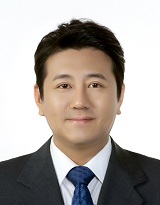 Kim HankwonResearch FellowThe Asan Institute for Policy StudiesKim Hankwon is a Research Fellow and the Director of the Center for Regional Studies at the Asan Institute for Policy Studies. Previously, he was a Visiting Professor in the Center for Chinese Studies at the Korean National Diplomatic Academy, a Research Fellow in the Institute of International Strategy and Development at Tsinghua University, and a Research Scholar at the School of International Studies at Peking University. Dr. Kim specializes in Chinese foreign policy and nationalism as well as Sino-North Korean economic relations. His recent publications include “The Multilateral Economic Cooperation for Tumen River Area and China’s Leadership,” The Korean Journal of International Relations (2010) and “China’s Strategic Response to the Kim Jong-un Regime,” IFANS Focus (2012). He received a B.A. and M.P.A. (Master of Public Affairs) from the University of Connecticut at Storrs, and his Ph.D. in International Relations from American University. Dr. Kim also completed a post-doctoral program at Tsinghua University.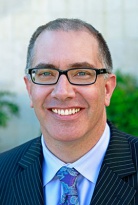 Kevin PollpeterDeputy DirectorInstitute on Global Conflict and CooperationUniversity of California, San DiegoKevin Pollpeter is Deputy Director of the University of California Institute on Global Conflict and Cooperation (IGCC) Project on the Study of Innovation and Technology in China (SITC). Prior to IGCC, he was Deputy Director of the East Asia Program at Defense Group Inc., and a Researcher at the RAND Corporation. Professor Pollpeter is widely published on China national security issues with a focus on China’s space program and information warfare. His space-related publications include the monograph Building for the Future: China’s Progress in Space Technology During the Tenth Five-year Plan and the U.S. Response, and a book chapter titled “The Chinese Vision of Space Military Operations.” He has also written frequently for China Brief. Professor Pollpeter has coauthored works including Dangerous Thresholds: Managing Escalation in the 21st Century and Entering the Dragon’s Lair: Chinese Anti-access Strategies and Their Implications for the United States. A Chinese linguist, he holds an M.A. in international policy studies from the Monterey Institute of International Studies and is currently enrolled in a doctorate program at King’s College, London.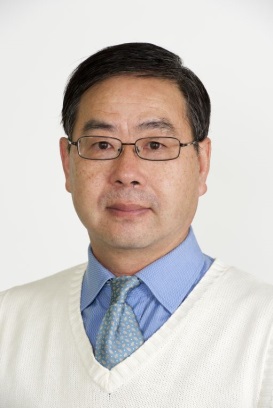 You Ji Visiting Senior Research FellowEast Asian InstituteNational University of SingaporeYou Ji is currently a visiting Senior Research Fellow at the East Asian Institute, National University of Singapore. He graduated from Peking University and Australian National University. Dr. You has authored three books including The Armed Forces of China, and has written numerous articles. His most recent papers include “The Politics of CCP Council of State Security” (forthcoming, 2014), “The PLA and Diplomacy: Unrevealing Myths about the Military Role in Foreign Policy-Making” (2014), “The Roadmap of Upward Advancement for PLA Leaders”, in Zang Xiaowei and Kou Chien-wen (eds.), Choosing Chinese Leaders (2014), “Politics in command of Beijing’s military policy toward Taiwan: the foundation for consolidating rapprochement”, in Weixing Hu (ed.), New Dynamics in Cross-Taiwan Straits Relations: How far can the rapprochement go? (2013), and “Meeting the Challenge of Asia’s Changing Security Environment: China’s Response to the New Security Threats”, in Eiichi Katahara (ed.), Security Outlook of the Asia-Pacific Countries and Its Implications for the Defense Sector (2013).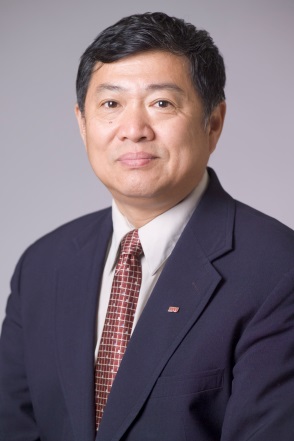 Zhao Suisheng ProfessorJosef Korbel School of International StudiesUniversity of DenverZhao Suisheng is Professor and Director of the Center for China-US Cooperation at Josef Korbel School of International Studies at the University of Denver. He is currently a member of the Board of Governors of the US Committee of the Council for Security Cooperation in the Asia Pacific, a member of National Committee on US-China Relations, a Campbell National Fellow at Hoover Institution of Stanford University, and a Research Associate at the Fairbanks Center for East Asian Research in Harvard University. Dr. Zhao is also the Founder and Chief Editor of the Journal of Contemporary China. He was Associate Professor of Political Science and International Studies at Washington College in Maryland, Associate Professor of Government and East Asian Politics at Colby College in Maine and visiting Assistant Professor at the Graduate School of International Relations and Pacific Studies (IR/PS) at University of California, San Diego. He received a Ph.D. in political science from the University of California, San Diego, his M.A. in sociology from the University of Missouri, and B.A. and M.A. degrees in economics from Peking University. He is the author and editor of more than ten books, including The Rise of China and Transformation of the US-China Relationship: Forging Partnership in the Age of Strategic Mistrust (2013), and China’s Search for Energy Security: Domestic Sources and International Implications (2012).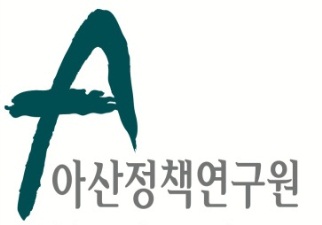 보도자료 Press Release보도자료 Press Release2014년 3월 26일배포 후 바로 보도 가능합니다.총 10장담당: 홍보실 오가혜 연구원전화: 02-3701-7377이메일: communications@asaninst.org아산정책연구원 (원장 함재봉, www.asaninst.org)은 급변하는 한반도, 동아시아, 지구촌 정세에 대응하여, 주요 현안에 대한   실질적인 정책대안을 제시하고 올바른 사회담론을 주도하는 독립 싱크탱크 지향을 목표로 2008년 2월 설립되었다. 특히 통일-외교-안보, 거버넌스, 공공정책에 역량을 집중, 한국이 직면한 과제에 대한 해법을 모색하고 한반도의 평화통일과 번영을 위한 여건 조성에 노력하고 있다. 설립 이후 국내외 학술교류, 아산플래넘, 아산핵포럼과 같은 대규모 국제회의 개최, 《China’s Foreign Policy》, 《Japan in Crisis》, 《14호 수용소 탈출》, 《고아원 원장의 아들》 연구 서적 출간 등의 활발한 연구활동을 하고 있으며, 2013년 펜실베니아대 주관의 세계싱크탱크 랭킹 지역부문에서는 6위를 차지하였고, ‘세계 최고 국제회의’ 부문에는 국내 싱크탱크로는 유일하게 선정되었다.참고 자료 1 09:30-09:45등록등록등록09:45-10:00환영사함재봉아산정책연구원09:45-10:00개회사정재호서울대학교세션 I

10:00-11:40중국의경제/소프트파워중국의경제/소프트파워중국의경제/소프트파워세션 I

10:00-11:40발표자프랑수아 고드몽유럽외교관계위원회세션 I

10:00-11:40발표자스콧 케네디인디아나대학교세션 I

10:00-11:40발표자김한권아산정책연구원세션 I

10:00-11:40토론자션 브레슬린워릭대학교세션 I

10:00-11:40토론자자오 수이셩덴버대학교세션 I

10:00-11:40토론자천 즈민푸단대학교11:45-13:00오찬오찬오찬세션II13:00-14:40중국의 군사력중국의 군사력중국의 군사력세션II13:00-14:40발표자앤드류 에릭슨美해군대학세션II13:00-14:40발표자마이클 체이스랜드연구소세션II13:00-14:40발표자케빈 폴피터캘리포니아대학교, 샌디에고세션II13:00-14:40토론자린다 야콥슨시드니대학교세션II13:00-14:40토론자여우 지싱가포르국립대학동아시아연구소14:40-15:00휴식휴식휴식세션III15:00-18:00중국의 글로벌, 지역적, 중국의 관점중국의 글로벌, 지역적, 중국의 관점중국의 글로벌, 지역적, 중국의 관점세션III15:00-18:00세션III-1 (15:00-16:35) 글로벌, 지역적 관점세션III-1 (15:00-16:35) 글로벌, 지역적 관점세션III-1 (15:00-16:35) 글로벌, 지역적 관점세션III15:00-18:00발표자션 브레슬린워릭대학교세션III15:00-18:00발표자데이비드 강남가주대학교세션III15:00-18:00발표자에블린 고호주국립대학교세션III15:00-18:00토론자프랑수아 고드몽유럽외교관계위원회세션III15:00-18:00토론자스콧 케네디인디아나대학교세션III15:00-18:00세션III-2 (16:35-18:00) 중국의 관점세션III-2 (16:35-18:00) 중국의 관점세션III-2 (16:35-18:00) 중국의 관점세션III15:00-18:00발표자자오 수이셩덴버대학교세션III15:00-18:00발표자천 즈민푸단대학교세션III15:00-18:00토론자데이비드 강남가주대학교세션III15:00-18:00토론자에블린 고호주국립대학교18:00-18:10폐회사정재호서울대학교참고 자료 2 